**Using IdentoGO for fingerprinting recordThis website allows you to enter your information, register for a fingerprinting appointment at a nearby location, and tells you the types of identification accepted when showing up for your appointment. Enter the code 1KG6XN on the homepage. Then click “Schedule or Manage an Appointment” Note that if you are asked if you have an authorization code to pay for the fingerprint test, you should say “no”. Payment can be made business check, money order, credit card via when you visit the fingerprinting site. The total cost of the clearance is $23.85.After you enter your information and schedule your appointment, you will see a screen like this: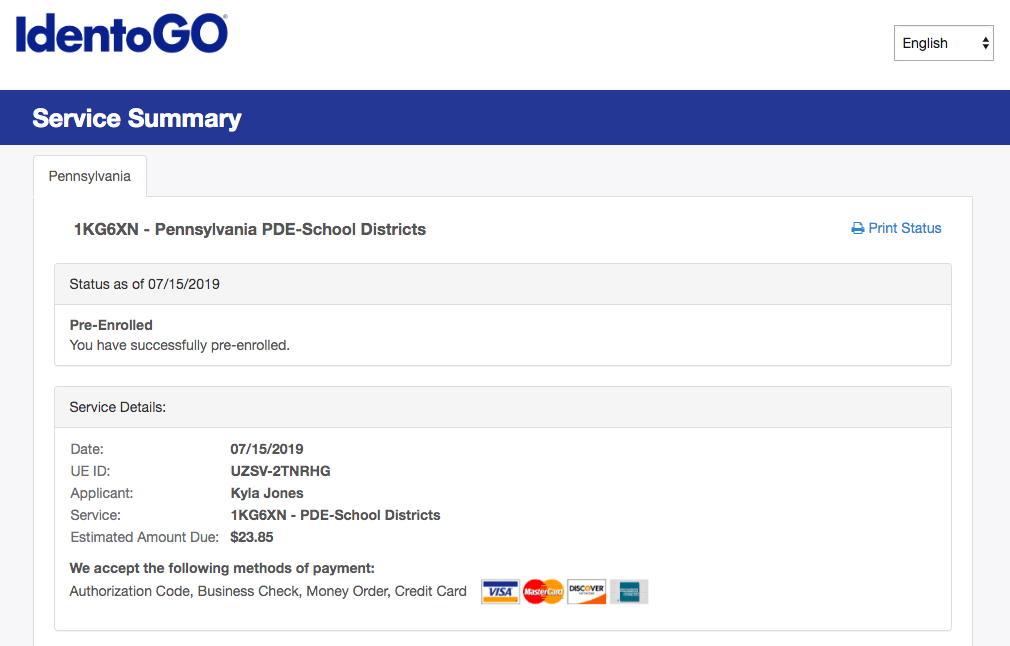 Take note of your UE ID number and bring it with you, along with your identification and method of payment.Clearance NameWhere Can I Get This?CostHow old can this be when submitted?How often does it need to be renewed?Federal Criminal History Background CheckIdentoGO (**See detailed instructions below)$23.85 via business check, money order, credit card, or debit card.No more than one (1) year oldEvery five (5) yearsPennsylvania State Police Criminal History RecordPATCH$22.00 via credit or debit card only.No more than one (1) year oldEvery five (5) yearsPennsylvania Department of Public Welfare Child Abuse History ClearanceChild Welfare Portal$14.00 via credit or debit card only.No more than one (1) year oldEvery five (5) yearsSexual Misconduct/Abuse Disclosure FormSexual Misconduct/Abuse Disclosure FormN/AShould be completed at the time of contract start N/ACertificate of completion of a mandatory 3-hour training on child abuse recognitionTBDN/AShould be completed at the time of contract startN/AArrest/Conviction Report and Certification FormArrest/Conviction Report and Certification FormN/AN/AN/A